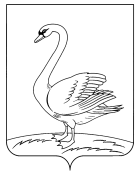 П О С Т А Н О В Л Е Н И Еадминистрации сельского поселения Куликовский сельсоветЛебедянского муниципального района,Липецкой области Российской Федерации23.09.2019 г.                                c. Куликовка Вторая                                                 № 37  О внесении изменений в постановлении № 6 от 28.01.2019г. «О мерах поддержки организаций территориального общественного самоуправления сельского поселения  Куликовский сельсовет в 2019 году».     В соответствии с Бюджетным кодексом Российской Федерации, Федеральным законом от 06.10.2003 № 131-ФЗ «Об общих принципах организации местного самоуправления в Российской Федерации», постановлением администрации Липецкой области 31.08.2017 № 408 «Об утверждении государственной программы Липецкой области «Формирование современной городской среды в Липецкой области», в целях обеспечения реализации на территории сельского поселения инициатив граждан по решению вопросов местного значения, администрация сельского поселенияпостановляет: 1. Внести изменения в Постановление администрации сельского поселения Куликовский  сельсовет от 28.01.2019г. № 6 «О мерах поддержки организаций территориального общественного самоуправления сельского поселения Куликовский сельсовет в 2019 году» (приложение № 1) 2. Настоящее постановление вступает в силу со дня его обнародования. 3. Контроль исполнения настоящего постановления оставляю за собой. Глава сельского поселенияКуликовский сельсовет							А.В.ЗайцевПриложение № 1 к изменению в постановление администрации сельского поселения Куликовский сельсовет от 23.09.2019г. № 37Изменения в Постановление администрации сельского поселения Куликовский сельсовет от 28.01.2019г. № 6 «О мерах поддержки организаций территориального общественного самоуправления сельского поселения Куликовский сельсовет  в 2019 году». Статья 5 «Порядок проведения Конкурса» читать в новой редакции 5. Порядок проведения Конкурса 5.1. Конкурс проводится в 2 этапа. 5.2. На 1 этапе организации ТОС для получения субсидии до 20 сентября 2019 г. представляют в Администрацию следующие документы: - заявку на участие в конкурсе по форме согласно приложению к настоящему Положению; - документ, подтверждающий факт избрания (назначения) председателя совета ТОС; - проект благоустройства территории ТОС; - смету расходов на реализацию проекта благоустройства территории ТОС. 5.3. До 25 сентября Администрация передает документы в муниципальную комиссию. 5.4. Муниципальная комиссия до 27 сентября 2019 г. рассматривает документы и принимает решение в форме протокола об утверждении победителя конкурса проектов, предложенных ТОС, и в течение двух рабочих дней сообщает организациям ТОС о принятом решении, а в случае отказа - с указанием причины отказа. 5.5. Организация ТОС, не признанная победителем, имеет право представить в муниципальную комиссию расчет (смету) на реализацию проекта в следующем году. 5.6. Муниципальная комиссия в срок до 04 октября 2019 г. направляет документы победителей конкурса в Администрацию в целях оформления заявки на получение субсидии из областного бюджета.